Date of Request: 	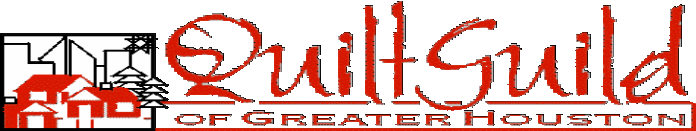 REQUEST FOR REIMBURSEMENTName of Person Making Request:  	  Name of Payee: 	  Address (if reimbursement should be mailed):Additional Explanation of Expense:  	Two Signatures RequiredBoard Member:____________________________________________________________Committee Chair/Board Member______________________________________________InstructionsAttach receipts at center of the back of this form.Expense Account is the name found on the Profit & Loss Budget vs. the Actual Report or the Ac- count List that you’ve received.Description is what has been purchased.Additional Explanation of Expense is any info that is necessary for another person to understand what was purchased.Two Signatures required.  One must be a board member.Date of ExpenseExpense AccountDescriptionAmountTotal: